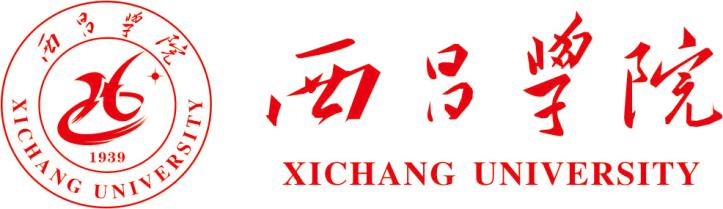 高教信息参考2023年第08期（总第67期）发展规划处高等教育研究所            二〇二三年十月三十日本  期  目  录【思政建设】中国教育报：在以文化人的弘道追求中践行习近平文化思想习近平总书记在致全国优秀教师代表的信中对中国特有的教育家精神进行了概括，其中一条就是“胸怀天下、以文化人的弘道追求”，并希望全国广大教师以教育家为榜样，大力弘扬教育家精神，牢记为党育人、为国育才的初心使命，树立“躬耕教坛、强国有我”的志向和抱负，自信自强、踔厉奋发，为强国建设、民族复兴伟业作出新的更大贡献。近日，习近平总书记对宣传思想文化工作作出重要指示强调，新时代新征程，世界百年未有之大变局加速演进，中华民族伟大复兴进入关键时期，战略机遇和风险挑战并存，宣传思想文化工作面临新形势新任务，必须要有新气象新作为。近日召开的全国宣传思想文化工作会议首次提出习近平文化思想，这为广大教师弘扬教育家精神，践行胸怀天下、以文化人的弘道追求指明了方向、提供了遵循。民族复兴靠人才，人才培养靠教育，教育发展靠教师。纵观历史，老一辈无产阶级革命家之所以走上革命道路、成为中华民族的脊梁，很重要的一个原因就是早年受到自己老师的深刻影响。毛泽东同志走上革命道路，与当时的老师不无关系。他在祝贺徐特立60寿辰时深情地写道：“你是我二十年前的先生，你现在仍然是我的先生，你将来必定还是我的先生。”邓小平同志早年也是在老师汪云松的影响和资助下到法国勤工俭学，从而走上革命道路的。2014年教师节前夕，习近平总书记在同北京师范大学师生代表座谈时，深情回忆自己的老师：“教过我的老师很多，至今我都能记得他们的样子，他们教给我知识、教给我做人的道理，让我受益无穷。”历史的滚滚洪流已经奔涌到一个空前崭新的时代，我们比任何时期都更加接近中华民族伟大复兴的目标，同时面临的险滩、激流、暗礁更复杂，形势也更严峻，需要更加忠诚、更加坚定、更有智慧的人才。文化是更持久、更深入、更全面影响人的思想品格、道德情操、爱国情怀、专业操守的强大无形力量。人民教师肩负着更加艰巨的文化育人的历史重任，必须将习近平文化思想融入血液、化入灵魂，践行胸怀天下、以文化人的弘道追求，为中华民族伟大复兴事业培养一代又一代可堪大用、能担重任的社会主义建设者和接班人。在胸怀天下、以文化人的弘道追求中践行习近平文化思想，就是要坚定文化自信、自立自强，培养爱党爱国、永远跟党走的时代新人。党的二十大报告强调：“培养什么人、怎样培养人、为谁培养人是教育的根本问题。育人的根本在于立德。”中华文明是世界上唯一绵延不断且以国家形态发展至今的伟大文明。广大人民教师肩负着将中华文明传承并发扬光大的神圣使命，应继承中国知识分子的优良传统，坚定文化自信，赓续中华优秀传统文化，在日常教育教学中有机融入中华文明独特的民族精神和文化基因，用中华文明启智润心，以文化人、以德育人，引导广大青年学生成长为爱党爱国、拥有强烈民族归属感和自豪感的社会主义建设者和接班人，在全面建设社会主义现代化国家、实现中华民族伟大复兴的赛道上奋勇争先、作出贡献。在胸怀天下、以文化人的弘道追求中践行习近平文化思想，就是要有包容开放、兼收并蓄的胸怀，用世界先进文明滋养、培育优秀人才。习近平总书记在文化传承发展座谈会上强调：“秉持开放包容，就是要更加积极主动地学习借鉴人类创造的一切优秀文明成果。无论是对内提升先进文化的凝聚力感召力，还是对外增强中华文明的传播力影响力，都离不开融通中外、贯通古今。”传道、授业、解惑，教师第一位的职责是“传道”。胸怀天下、以文化人的弘道追求，弘的是公道、追的是正道、求的是仁道，向学生传的是大道。广大教师要立足中华文明，同时以不拘一格、海纳百川的宽广胸怀汲取古今中外所有的优秀文化养分，让人才在营养丰富的文化沃土中茁壮成长。在胸怀天下、以文化人的弘道追求中践行习近平文化思想，就是要有谋时而动、守正创新的智慧，让中华文脉在一代代炎黄子孙身上绽放异彩。习近平总书记指出：“对文化建设来说，守正才能不迷失自我、不迷失方向，创新才能把握时代、引领时代。”广大人民教师要牢记习近平总书记关于文化守正创新重要论述的核心要义，深刻理解“两个结合”尤其是“坚持把马克思主义基本原理同中华优秀传统文化相结合”的理论精髓，牢牢把握马克思主义在意识形态领域的指导地位，充分吸纳中华优秀传统文化内容，整合中华优秀传统文化、红色革命文化、社会主义先进文化，并在此基础上不断融会贯通、推陈出新，勇于创新思路、创新话语、创新机制、创新形式，在传统文明与现代文明的交汇中真正把学生培养成既永葆中华民族“底色”，又能在复兴伟业中“出色”的时代新人。（摘编自《中国教育报》2023年10月24日第09版）中国教育报：把握三大关系，推进“大思政课”实践教学教育部等十部门印发的《全面推进“大思政课”建设的工作方案》指出，要“坚持开门办思政课，强化问题意识、突出实践导向”。实践教学作为“大思政课”建设的重要内容，是“大思政课”育人效果达成的关键环节。当前，完善“大思政课”实践教学工作机制、推动“大思政课”实践教学创新发展，对于落实立德树人根本任务、提升高校思政工作质量具有重要意义。推进高校“大思政课”实践教学，关键要把握和处理好“破”与“立”、“小”与“大”、“统”与“分”这三大关系。处理好“破”与“立”的关系“大思政课”实践教学与思政理论课堂相衔接，通过组织引导学生参与校内外各类实践活动，将思政小课堂和社会大课堂有机结合起来，帮助学生从现实生活体验中深化对思政课所学理论的认同，提升其运用马克思主义立场观点方法认识、分析、解决问题的能力。从思政课到“大思政课”，需要更新的理念、更广的视野、更大的格局。开展好“大思政课”实践教学，首先要革新教育教学理念。破除重理论轻实践的教学观念，树立思政课理论与实践教学并重的理念。通过完善人才培养方案、增加思政课实践教学比重或单独开设“大思政课”实践课程等方式，提高教师对“大思政课”实践教学重要性的认识。树立马克思主义实践观，主动组织引导学生通过各类实践体验活动，将课堂上习得的理论知识转化为个人的体悟和认识，实现学用结合、知行并进。破除重实践教学形式轻育人效果的观念，树立以育人目标达成情况来评价“大思政课”实践教学效果的理念。切实加强对“大思政课”实践教学活动的设计指导，按照人才培养目标，一体统筹思政课程与其他各类课程、思政课程与日常思政教育的实践教学活动内容，探索建立全要素融合、全过程贯通、全方位发力、符合学生发展需求和成长规律的“大思政课”实践教学内容体系，避免简单重复或“多张皮”现象，保障实践教学育人成效。破除重实践活动数量轻活动质量的观念，树立“大思政课”实践教学活动量质并重、以质为先的理念。突出学生在“大思政课”实践教学活动设计、组织过程中的主体地位，丰富活动内涵，充分彰显活动的育人功能。加强对“大思政课”实践教学的督导检查，建立教师、学生、社会多元主体参与的实践活动质量评价反馈机制。处理好“小”与“大”的关系“大思政课”强调要把大学生思政教育场域扩展到广袤的社会之中、天地之间，让大学生看到伟大的时代、鲜活的实践和生动的现实。思政小课堂与社会大课堂是有机统一的整体，二者相互依存、相互作用。脱离了社会大课堂的实践转化，思政小课堂往往枯燥空洞、难以保证育人效果。高校应强化问题意识，突出实践导向，坚持“小”与“大”紧密结合、创新融合。引入社会大课堂的丰富资源，提升思政小课堂的鲜活度。高校要创新工作思路，一方面把社会鲜活的教育素材引入思政课堂，通过虚拟仿真等技术手段，让学生立足校园也能“深入”基层一线“观察”真实的社会。另一方面把社会优质的思政“师资”请进校园，让各类先进典型、各行各业优秀代表等来校进行交流分享，结合时政趋势、社会热点等开展思想引导，传递时代价值，引领学生成长。发挥思政小课堂的理论优势，确保社会大课堂的方向性。要充分发挥思政小课堂在夯实学生理论基础、树立正确价值立场、明确人生目标方向等方面的作用，有针对性地选择开展社会大课堂实践体验的内容、方式，帮助学生真正读懂新时代中国这本“大书”。要充分发挥各类教育场馆的育人功能，分类建立国家级、省级、校级、院（系）级“大思政课”实践教学基地，方便大学生就近开展红色体验、国情观察、社会调研、志愿服务等实践锻炼。处理好“统”与“分”的关系高校“大思政课”实践教学要充分发挥各方主体的能动作用，形成育人合力，必须注重“统”与“分”的结合，既要坚持党委统一领导，充分发挥“统”的机制优势，也要强化相关部门和院系的责任，注重突出“分”的导向效能。要在“大思政课”实践教学工作体系构建上坚持“统”中有“分”。高校要建立党委领导、马克思主义学院积极协调，教务处、宣传部、学工部、团委等职能部门和院系密切配合，思政课教师和辅导员共同参与的校级“大思政课”实践教学工作体系，定期召开会议，统筹解决“大思政课”实践教学中存在的各种问题。要明确各部门各单位的工作责任和目标，防止其各自为政或资源重复投入。同时，各二级院系也要根据学科专业特点和人才培养目标，建立院（系）层级的“大思政课”实践教学工作体系，贯彻落实学校关于“大思政课”实践教学的部署安排，确保“大思政课”建设与专业课程教学、专业人才培养方案有机衔接，形成院系特色。要在“大思政课”实践教学内容设置中体现“统”“分”结合。高校“大思政课”实践教学内容设计要坚持党委统一领导，通过制定教学大纲、集体备课等方式，使之既与思政课理论教学内容、日常思政教育内容有机衔接和融合，又能体现学校独特的育人目标、文化特色。同时，要坚持整体性与多样性的统一，在学校整体统筹的前提下充分调动各二级院系的积极性、能动性，针对不同学科专业学生的实际特点和培养需要，自行设计自选动作，使“大思政课”实践教学内容更加贴近学生的成长需求，推动形成“大思政课”实践教学科学有序、精准有效实施的局面。（摘编自《中国教育报》2023年10月10日第09版）【教育要闻】教育部党组传达学习习近平总书记重要讲话和重要指示精神10月18日，教育部党组召开会议，传达学习习近平主席在第三届“一带一路”国际合作高峰论坛开幕式上的主旨演讲、习近平总书记关于宣传思想文化工作的重要指示和全国宣传思想文化工作会议精神、习近平总书记关于妇女儿童工作的重要指示和第七次全国妇女儿童工作会议精神。教育部党组书记、部长怀进鹏主持会议并讲话。部党组成员出席会议并作交流发言。怀进鹏指出，习近平主席在第三届“一带一路”国际合作高峰论坛开幕式上的主旨演讲，深刻总结“一带一路”历史经验，宣布中国支持高质量共建“一带一路”的八项行动，为推动“一带一路”建设行稳致远注入强大动力。我们要深入学习贯彻，加快优化“一带一路”教育合作布局，进一步密切与相关区域的教育政策对话和科研合作；推动“一带一路”教育合作高质量发展，提升教育理念、平台、资源、标准互联互通水平；将数字教育打造成“一带一路”教育合作新亮点，推动优质资源全球范围开源开放、共建共享；全面强化风险防控，努力为“一带一路”国际合作作出新的更大贡献。怀进鹏指出，习近平总书记关于宣传思想文化工作的重要指示高屋建瓴、精辟深邃，具有很强的政治性、思想性、指导性，为进一步做好宣传思想文化工作指明了方向。全国宣传思想文化工作会议对宣传思想文化工作作出部署，最重要的成果是提出习近平文化思想。要从政治上强化思想认识，深刻把握学习贯彻习近平文化思想对建设教育强国和培育时代新人的重要意义，深化宣传阐释，引导教育战线广大干部师生深刻领悟“两个确立”的决定性意义、坚决做到“两个维护”。要从全局上强化担当作为，发挥教育系统学科优势，以回答好教育强国建设核心课题为引领，主动加快建构中国自主知识体系，在教育强国建设中凸显文化自信、历史自信。要从实效上提升文化自信，遵循青少年思想特点和学生成长规律，充分利用多种传播渠道和传播载体，加强文化育人，丰富文化实践，全方位构建落实立德树人根本任务的新格局。要从底线上强化安全防范，落实落细意识形态工作责任制，完善工作体制机制，不断提高安全工作的主动性和有效性。怀进鹏指出，习近平总书记关于妇女儿童工作的重要指示，充分肯定了党的十八大以来妇女儿童事业发展取得的重大成就，对推动新时代新征程妇女儿童事业高质量发展提出明确要求，对广大妇女儿童工作者寄予殷切期望，为做好妇女儿童工作提供了根本遵循。要提高政治站位，从党和国家事业发展全局深刻认识新时代做好妇女儿童工作的重要意义，把促进妇女儿童事业发展同中国式现代化建设紧密融合在一起。要聚焦重点任务，大力支持女性科技人才和教育等行业专门人才成长，加大对女大学生等群体的就业帮扶，关心关爱留守儿童和随迁子女，织密儿童安全工作体系。要强化责任担当，加强内外协同配合，强化正面宣传和舆论引导，扎实推动各项任务举措落地见效，不断提升妇女儿童工作水平。（摘编自中华人民共和国教育部网站2023年10月19日http://www.moe.gov.cn/jyb_xwfb/gzdt_gzdt/moe_1485/202310/t20231019_1086333.html）四川省教育厅、财政厅联合召开2023年教育投入座谈会10月16日，四川省教育厅、四川省财政厅联合召开2023年教育投入座谈会，通报2023年1至8月各地财政教育经费投入和执行情况，进一步研判形势、分析原因、传导压力、落实责任，推动2023年全省教育经费投入“两个只增不减”目标的圆满完成。省委教育工委副书记、教育厅党组成员张澜涛，财政厅党组成员、副厅长刘英浩出席会议并讲话。张澜涛强调，教育投入是支撑国家长远发展的基础性、战略性投资，各级党委和政府要牢固树立抓教育就是抓发展、谋教育就是谋未来的理念，切实把教育优先发展战略落到实处。要强化主体责任，算好“总账”“生均账”和“县（市、区）的账”，确保做到“只增不减”；要强化支出监测，用好统计等事中监测手段，及时做好财政教育投入月报、教育经费统计季报等工作，提升财政资金使用绩效；要强化督导考核，严格进行奖惩，健全激励和约束机制，确保“两个只增不减”刚性要求落到实处。刘英浩强调，各级党委和政府要始终坚持教育优先发展，在组织领导、发展规划、资源保障和经费投入上加大力度。要提高政治站位，强化责任担当，做好教育投入保障，加快推进预算执行；要压紧压实责任，抓好问题整改，抓住关键切实解决当前投入和资金的问题，构建投入和执行长效保障机制；要提升资金效益，强化财政作为，不断优化教育经费结构和督导考核机制，切实把责任和压力传到“神经末梢”。（摘编自四川省教育厅网站2023年10月18日http://edu.sc.gov.cn/scedu/c100494/2023/10/18/ce256380d9764cd9a0267181f2a3cf80.shtml）【政策法规】十四届全国人大常委会第六次会议表决通过《中华人民共和国爱国主义教育法》十四届全国人大常委会第六次会议10月24日表决通过《中华人民共和国爱国主义教育法》，自2024年1月1日起施行。这部旨在加强爱国主义教育、传承和弘扬爱国主义精神的法律，共5章40条，包括总则、职责任务、实施措施、支持保障、附则。爱国主义教育法规定了爱国主义教育的主要内容，涵盖思想政治、历史文化、国家象征标志、祖国壮美河山和历史文化遗产、宪法和法律、国家统一和民族团结、国家安全和国防、英烈和模范人物事迹等方面。在规定面向全体公民开展爱国主义教育的同时，突出学校和家庭对青少年和儿童的教育，并对公职人员、企业事业单位职工、村居民、港澳台同胞和海外侨胞等不同群体的爱国主义教育，分别作出相应规定。制定爱国主义教育法，以法治方式推动和保障新时代爱国主义教育，对于振奋民族精神、凝聚人民力量，推进强国建设、民族复兴，具有十分重大而深远的意义。（摘编自中华人民共和国中央人民政府官网2023年10月25日https://www.gov.cn/yaowen/liebiao/202310/content_6911483.htm）科技部、教育部等10部门联合印发《科技伦理审查办法（试行）》近日，科技部会同教育部、工业和信息化部等10部门印发了《科技伦理审查办法（试行）》（下称《办法》）。《办法》要求，开展科技活动应坚持促进创新与防范风险相统一，客观评估和审慎对待不确定性和技术应用风险，遵循增进人类福祉、尊重生命权利、坚持公平公正、合理控制风险、保持公开透明的科技伦理原则，遵守我国宪法、法律法规和有关规定以及科技伦理规范。科技伦理审查应坚持科学、独立、公正、透明原则，公开审查制度和审查程序，客观审慎评估科技活动伦理风险，依规开展审查，并自觉接受有关方面的监督。涉及国家安全、国家秘密、商业秘密和敏感事项的，依法依规做好相关工作。《办法》规定，开展科技活动应进行科技伦理风险评估。高等学校、科研机构、医疗卫生机构、企业等是本单位科技伦理审查管理的责任主体。从事生命科学、医学、人工智能等科技活动的单位，研究内容涉及科技伦理敏感领域的，应设立科技伦理（审查）委员会。其他有科技伦理审查需求的单位可根据实际情况设立科技伦理（审查）委员会。科技伦理（审查）委员会按照《办法》要求制定本单位科技伦理风险评估办法，指导科技人员开展科技伦理风险评估。开展以下科技活动应依照《办法》进行科技伦理审查：（一）涉及以人为研究参与者的科技活动，包括以人为测试、调查、观察等研究活动的对象，以及利用人类生物样本、个人信息数据等的科技活动；（二）涉及实验动物的科技活动；（三）不直接涉及人或实验动物，但可能在生命健康、生态环境、公共秩序、可持续发展等方面带来伦理风险挑战的科技活动；（四）依据法律、行政法规和国家有关规定需进行科技伦理审查的其他科技活动。（摘编自中国新闻网2023年10月08日https://www.chinanews.com/sh/2023/10-08/10090757.shtml）【热点聚焦】优化学科专业结构 助力教育强国建设习近平总书记高度重视学科专业设置，强调“要优化同新发展格局相适应的教育结构、学科专业结构、人才培养结构”。今年4月，教育部等五部委发布《普通高等教育学科专业设置调整优化改革方案》，提出“进一步调整优化学科专业结构，推进高等教育高质量发展，服务支撑中国式现代化建设”。学科专业是学术体系的分类单元，是承载知识创新的重要载体，是高等教育体系的核心支柱，是人才培养的基础平台。学科专业结构调整直接影响立德树人的成效、直接影响高等教育服务国家战略和区域发展的能力，需要从战略高度加以把握。深刻把握教育强国建设的内涵要求教育强国建设，高等教育是龙头，推动高等教育高质量发展是教育强国建设的内涵要求。当前，我国高等教育正经历从规模扩张到质量提升的深刻转变。党的二十大将教育、科技、人才“三位一体”统筹部署，着力造就拔尖创新人才，以高质量发展支撑中国式现代化。学科专业简单的数量扩张已经不能适应中国式现代化建设需要。未来，相关高校应秉承新发展理念，深化学科专业供给侧改革，新设一批适应新技术、新产业、新业态、新模式的学科专业，淘汰不适应经济社会发展的学科专业，走出一条学科专业高质量内涵式发展的新路。深刻把握学科专业结构优化的战略意义学科专业是人才培养的基础性、先导性、战略性制度体系，对推动国家进步和社会发展有着深远影响，具有重要的战略意义。一是有助于培养适应中国式现代化建设需要的高层次人才。二是有助于促进创新，推动发展。三是有助于统筹教育资源，提高教育质量。学科专业结构优化对于健全新时代高等教育学科专业体系、培养造就德才兼备的高素质人才以及推动经济社会高质量发展都具有战略意义，需要政府、学界和产业界形成合力，制定和实施有效的策略，以满足不断变化的需求和挑战。深刻把握学科专业结构优化的工作原则学科专业结构优化应与国家战略、资源配置和产业需求相适应，坚持有所为、有所不为。首先，优化调整学科专业，必须想国家之所想，急国家之所急，主动服务国家和区域发展需要，布局发展急需的学科专业。其次，各高校应锚定一流学科建设目标，找准自身定位，构建符合各自校情、特色与优势的学科专业体系。再其次，高校要构建学科专业供给侧与需求侧协同发展的动态调整机制。深刻把握全面提高人才自主培养质量的中心任务学科专业结构优化的落脚点是人才培养，全面提高人才自主培养质量是衡量学科建设成效的核心指标。第一，要以学科交叉融合推动复合型人才培养。第二，要加强基础学科建设，扎实推进基础学科拔尖人才培养。第三，要加强课程建设。第四，要完善学科专业质量保障体系。优化学科专业结构是教育强国建设的关键举措。布局合理、结构优化、特色鲜明的学科专业体系，需要政府、教育机构、产业界和社会各方积极合作，以确保教育体系与国家发展战略保持一致，形成高水平人才自主培养体系，培养出更多拔尖创新人才，从而推动国家发展和社会进步，实现教育强国宏伟目标。（摘编自《中国教育报》2023年10月09日第05版）推动地方应用型高校服务高质量发展日前，《求是》杂志发表习近平总书记重要文章《扎实推动教育强国建设》。文章强调：“建设教育强国，是全面建成社会主义现代化强国的战略先导，是实现高水平科技自立自强的重要支撑，是促进全体人民共同富裕的有效途径，是以中国式现代化全面推进中华民族伟大复兴的基础工程。”教育现代化的核心是实现人的现代化，地方应用型高校作为我国高等教育的重要组成部分，在现代化建设战略布局中肩负着培养高素质应用型人才的重要使命，实现高质量发展，坚决落实好习近平总书记关于“全面提升教育服务高质量发展的能力”的要求，是地方高校的政治任务。坚持政治引领，办好人民满意的教育是地方应用型高校教育现代化的出发点和落脚点。党的二十大报告对“加快建设教育强国”作出全面系统部署，并将“建成教育强国”纳入2035年我国发展的总体目标。对地方应用型高校而言，必须始终坚持以习近平新时代中国特色社会主义思想为指引，站在全面建成社会主义现代化国家、全面推进中华民族伟大复兴的战略高度，围绕社会发展需要、贴合地方经济产业需求，定位培养胜任各行各业需要的优秀职业人，积极探索应用型人才育人模式，培养一支当地用得上、留得住、用得好的高素质人才队伍，同时不断探索、形成具有推广意义的现代化教育模式。坚持需求引领，服务高质量发展是地方应用型高校教育现代化的着力点和侧重点。我国高等教育正日益面临转型升级的压力，培养符合现代化产业发展的应用型人才，正在成为社会实际需求，正如习近平总书记所指出的，“统筹职业教育、高等教育、继续教育，推进职普融通、产教融合、科教融汇，源源不断培养高素质技术技能人才、大国工匠、能工巧匠”。从高等教育整体布局上看，地方应用型高校在我国高等教育体系中起着承上启下的重要作用，已经成为建设教育强国进程中一支不可或缺的重要力量。当前，新一轮科技革命和产业变革孕育兴起，迫切需要更多高素质人才投入产业转型升级发展中。为主动拥抱新发展格局带来的机遇与挑战，我国高等教育大力发展新工科、新医科、新农科、新文科，让“四新”建设成为下一轮高等教育改革的先行者、探索者、引领者，这也对地方应用型高校提出了更高的要求。坚持价值引领，培育全面发展的应用型人才是地方应用型高校教育现代化的关键点和支撑点。习近平总书记指出：“要坚持把高质量发展作为各级各类教育的生命线，加快建设高质量教育体系，以教育高质量发展赋能经济社会可持续发展。”走特色化发展道路，是经济社会发展对高校提出的客观要求，更是地方应用型高校生存与发展的必由之路。在课程设置方面，要围绕新技术、新理念、新模式，打造有特色的高水平专业群，将知识、能力、素质三要素落实在大类培养、专业培养和多元分型培养中，优化重构相关课程体系。在教学实践方面，要整合现有资源，深化产教融合，促进地方产业转型升级和经济发展。在人才培养方面，要加大培训和应用力度，及时跟进新经济发展需求，提升人才培养质量，形成服务区域高质量发展的新高地，走出一条特色鲜明的地方应用型高校育人之路。（摘编自《光明日报》2023年10月20日第11版）大力弘扬教育家精神强国必先强教，强教必先强师。近日，习近平总书记在致全国优秀教师代表的信中指出：“教师群体中涌现出一批教育家和优秀教师，他们具有心有大我、至诚报国的理想信念，言为士则、行为世范的道德情操，启智润心、因材施教的育人智慧，勤学笃行、求是创新的躬耕态度，乐教爱生、甘于奉献的仁爱之心，胸怀天下、以文化人的弘道追求，展现了中国特有的教育家精神”，为新时代加强教师队伍建设提供了根本遵循，赋予了新时代人民教师崇高使命。在强国建设、民族复兴的新征程上，广大教师要深刻领会教育家精神的核心内涵，大力弘扬教育家精神，自信自强、踔厉奋发，以教师之强夯实教育强国之基。坚定心有大我、至诚报国的理想信念。心中有信仰，脚下才有力量。习近平总书记强调，“让有信仰的人讲信仰”。教师是人类灵魂的工程师，肩负着为党育人、为国育才的重要使命，坚定的理想信念是教师安身立命之基、教育报国之本。教师要坚定对马克思主义的信仰、对中国特色社会主义的信念、对实现中华民族伟大复兴中国梦的信心，深刻认识到建设教育强国在全面建成社会主义现代化强国、实现高水平科技自立自强、促进全体人民共同富裕、以中国式现代化全面推进中华民族伟大复兴中的基础性、战略性支撑作用，深刻认识到教师职业的重要性和特殊性，坚定“躬耕教坛、强国有我”的志向和抱负，做中国特色社会主义的坚定信仰者和忠实实践者。陶冶言为士则、行为世范的道德情操。“师者，人之模范也。”高尚的道德情操，是教师践行立德树人的核心品质。教师的职业特点决定教师必须是道德高尚的人群，必须立德先立师，树人先正己。习近平总书记指出：“老师应该有言为士则、行为世范的自觉，不断提高自身道德修养，以模范行为影响和带动学生，做学生为学、为事、为人的大先生，成为被社会尊重的楷模，成为世人效法的榜样”，赋予了新时代师德建设新内涵。涵养启智润心、因材施教的育人智慧。教育是一门科学，也是一门艺术，广大教师应掌握教育规律和技术，把握学生身心特点，不断提高育人水平。习近平总书记指出：“广大教师要严爱相济、润己泽人，以人格魅力呵护学生心灵，以学术造诣开启学生智慧，把自己的温暖和情感倾注到每一个学生身上，让每一个学生都健康成长，让每一个孩子都有人生出彩的机会。”育人的根本在于立德。教师应善于运用科学思维方法找准问题、阐明本质，以透彻的学理分析回应学生、以彻底的思想理论说服学生，不仅传授学生知识、提升学生能力，还要引导学生形成正确价值追求、科学思维方法，做到知其然、知其所以然、知其所以必然。秉持勤学笃行、求是创新的躬耕态度。教师是党和国家十分宝贵的人才资源，与教育、科技、人才工作密切相关，其素质能力如何直接关系到教育强国、科技强国、人才强国建设进程。在网络时代，各种新知识、新情况、新事物层出不穷，学生接受知识的渠道更加便捷多元，教师只有学而不厌才能诲人不倦。习近平总书记指出：“过去讲，要给学生一碗水，教师要有一桶水，现在看，这个要求已经不够了，应该是要有一潭水。”当前，数字化转型成为世界范围内教育改革的先机和发展的方向，党的二十大报告对“推进教育数字化”作出了部署。教师应提高自身数字素养，推动教学、科研、教育治理等全面数字化转型，以数字化驱动教育现代化。勤修乐教爱生、甘于奉献的仁爱之心。爱是教育的灵魂。教师肩负着塑造灵魂、塑造生命、塑造新人的时代重任，面对的是一个个具有丰富情感、对未来充满憧憬的鲜活生命，需要用爱感染学生、影响学生。习近平总书记指出：“教育是一门‘仁而爱人’的事业。”教师要始终保持对教育职业的炽热情感，自觉把对党和国家的挚爱、对教育的热爱、对学生的关爱融为一体，充分理解和尊重学生，善于发现学生的优点和长处，用智慧破解学生成长难题，用爱心铺就学生成才之路，成为党和人民满意、学生真心喜爱的好老师。树立胸怀天下、以文化人的弘道追求。师者，所以传道、授业、解惑也。习近平总书记指出：“中华民族历来讲求‘天下一家’，主张民胞物与、协和万邦、天下大同，憧憬‘大道之行，天下为公’的美好世界。”教师应准确把握世界和中国发展大势，聚焦学生关注的热点问题和思想困惑，引导学生客观认识当代中国、理性看待外部世界，正确认识时代责任和历史使命。引导学生努力成为富有家国情怀、全球视野、创新能力的高素质国际化人才，为推动构建人类命运共同体贡献青春力量。（摘编自《光明日报》2023年10月17日第06版）【院校扫描】宿迁学院：建强现代产业学院 提升产教融合质效宿迁学院作为地方性、应用型高校，坚持产教融合、协同育人，积极探索现代产业学院建设路径，着力培养高素质应用型人才，主动服务区域经济社会发展。2017年以来，学校与京东集团、宿迁电子商务产业园合作共建京东现代产业学院，实施多元化的资源集聚机制，实现资源互补、专业共建、利益共享、风险共担，在办学模式和人才培养模式方面进行创新改革，助力区域产业数字化转型和数字经济发展。值得一提的是，2023年5月29日，由宿迁学院和京东集团共同主办的“2023京东第八届校长班暨全国产教融合峰会”在宿迁举办，全国350余所高校的近600名嘉宾齐聚美丽的骆马湖畔。会上，宿迁学院联合100余所高校牵头组建了全国京东产业学院联盟，发布了《京东产业学院建设质量标准（1.0版）》，吸引了业内外的目光，也标志着宿迁学院在产业学院建设方面步上了一个新的台阶。翻开《京东产业学院建设质量标准（1.0版）》，首先跃入眼帘的“目录”就让人眼前一亮：建设目标、设立基本条件、管理体制及机制、软硬件资源投入及支撑条件、人才培养与教学改革、产学合作成效、人才培养成效七个部分构成一个科学规整的系统框架。再深入阅读全文，不仅能够感受到其中的价值追求和教育哲思，还能够体会到务实的可操作性。“双循环”的运行机制，让产业学院建设驶上新赛道学校创新探索京东现代产业学院的校内校外“双循环”运行机制，通过校地联合、校企联合、校校联合，共享校政企资源；融合产业、融入行业、融入企业，积极探索产教融合新渠道。学校高度重视京东现代产业学院建设，成立了“宿迁学院京东现代产业学院建设工作领导小组”，校党委书记徐德和校长潘志明担任组长，分管教学的副校长郭照冰担任产业学院院长，集全校之力建设产业学院。徐德书记多次带队赴京东集团总部交流调研，取得京东高层的支持。学校与宿迁市保持常态化沟通，宿迁市全力支持京东现代产业学院建设，实现产业学院的高效率高质量运行。2022年，京东现代产业学院获批江苏省重点产业学院。“贯通式”的培养体系，让一流应用型人才特质鲜明地成长京东现代产业学院以服务区域产业发展为目标，以人才培养质量提升为核心，根据产业和科技发展的需求，制定人才培养目标，培养具有京东特质的高成长型、高竞争力、高适应性的创新应用型人才。优化产教融合课程体系，强化实践教学平台建设，构建多元化的人才培养体系和管理、评价制度，形成了“对接产业、能力引领、平台支撑”的产教融合协同创新人才培养模式。推进职普融通、产教融合、科教融汇，探索市域产教联合体建设模式，以现代产业学院为基础，构建“中职—高职—本科”贯通式人才培养体系。依托京东集团在宿迁市累计投资超200亿元，涵盖电子商务等七大业务的26个项目，在校外建设了多个实践基地，在校内联合建设京东产教融合基地、无人技术研发基地、生产性实践创新基地。2023年京东产教融合基地获批江苏省产教融合重点基地。物流管理、软件工程、机械设计制造及其自动化3个专业获评省级产教融合型品牌专业。“多元化”的优质资源，让发展愿景成为“丰收图”学校聘请京东副总裁等20余位企业高管和技术人员担任产业学院兼职教授和“双创”导师；校企联合组建了9支教学、科研、“双创”复合型教师团队；联合开发江苏省一流课程6门、江苏省产教融合课程3门、江苏省高校在线开放课程4门、校级产教融合型课程16门、校企合作教材11部，其中省级重点教材3部；构建了以“一个研究院、三个中心、一个平台”为核心的“智慧+电商物流”产教融合创新发展载体；成立了无人科技、智能物流等4支研究团队；校企共建了“宿迁学院乡村振兴研究院”“宿迁市智能物流和数智供应链研究中心”等省级、市级科研平台，设立了京东开放基金；出版专著3部，发表SCI等高水平论文90余篇，获批授权专利80余项、软件著作权15件；先后获得2022年全国商业科技进步奖三等奖、2023年中国物流与采购联合会科技进步奖三等奖；校企合作共同孵化了7家大学生创业公司；获评江苏省优秀毕业设计5项；在“互联网+”“挑战杯”“学创杯”等高质量学科竞赛中，获全国奖项69项、省级奖项216项；大学生创新创业训练计划项目获批国家项目18项、省级项目96项；学生作为第一作者发表学术论文100余篇。潮平两岸阔，风正一帆悬。宿迁学院以京东现代产业学院建设为引领，积极实施产业学院“一院一品”计划，先后成立洋河学院、斯迪克新材料学院、苏花学院等8个产业学院，形成产业学院发展矩阵，产业学院建设正在由“一枝独秀”向“集群创新”升级蝶变！（摘编自《中国教育报》2023年10月13日第08版）湖南工学院：构建“三三三”创新创业教育模式 提升应用型人才培养质量湖南工学院坚持“应用为本，服务地方”的办学理念，以专业内涵建设为抓手，以产教融合、专创融合为路径，积极探索地方应用型高校创新创业教育模式的改革与实践，构建了“三位一体、三创融合、三方协同”创新创业教育生态系统。学校培育了一批敢闯会创的优秀创业典型， “地方高校创新创业教育‘三三三’生态系统建构与实践”获湖南省教学成果一等奖，“地方高校工科专业‘一合两新两化’改造升级路径研究与实践”获湖南省教学成果三等奖。优化“三位一体”的创新创业教育教学环境系统健全组织支撑。学校将创新创业人才培养作为影响学校内涵式发展的重要工作，成立创新创业工作领导小组，设立创新创业教育中心，建立校院两级创新训练中心。强化资源保障。学校加大经费投入力度，近年来累计投入逾千万元。重视平台建设，建有省级创新创业教育中心11个，校内创业园1个，创新训练中心12个，省级双创孵化基地1个；设立省级校企合作双创教育基地11个，与地方、企业共建“科教融合创新实践基地”1个。加强服务支持功能，提供信息、财税、法律和知识产权服务，帮助企业建立与成长。强化师资队伍建设，培养校级创新创业导师43人，其中“全国万名优秀创新创业导师人才库”在库专家4人。创新激励机制。创新机制体制，做到“三确保、三纳入、三激励、三支持”。“三确保”即确保“双创”教育贯穿人才培养全过程、经费倾斜、场地能保障学生开展实践活动；“三纳入”即纳入教学院（部）和领导班子年度考核、教师教学评价与职称评定、学生劳动教育成绩单；“三激励”即激励学生参与双创活动、校内导师指导学生开展创新实践、企业导师指导学生开展创业实训；“三支持”即支持学生将双创成果转化为相应课程学分、保留学籍休学创业、参与双创的学生转入相关专业学习。构建“三创融合”的创新创业教育教学内容体系学校以“三创融合”为基础，构建了能力体系、服务体系和评价体系为一体的创新创业教育质量保障体系。开展创意培养。学校将“双创”教育课程与实训实践贯穿人才培养全过程，开设“思辨与创新”等系列课程，广泛开展专家讲座、学术沙龙等活动，培养学生创新意识和创意思维。重视创新实践。学校鼓励教师将企业项目、科研课题、社会调研实践问题转化为学生创新创业项目，激励学生早进课题、实验室、团队。建立多层、多样化的创新实践平台，大力开展学生创新实践；全方位强化项目驱动，建设分层递进的“专创融合三级项目制训练体系”；坚持以赛促学、以赛促创，确保每个专业至少举办1个学科竞赛，每个学生毕业前参加至少1项学科竞赛。推动创业孵化。以校院两级创新训练平台为起点，以大学生创业园为依托，学校加强与社会孵化器合作，助力创新项目转化为创业项目，创业项目实现注册赢利，近年来累计孵化各类项目86项，其中完成工商注册33项，服务学生1500余人。创业园孵化项目获得“互联网+”大赛国家银奖1项、铜奖2项，产生经济效益逾千万元。打造“三方协同”的创新创业教育教学共同体建设现代产业学院。学校以产业学院建设为抓手，促进行业企业项目与案例库建设，推进新时代卓越工程人才培养综合改革。每个产业学院建设不少于1个行业企业实验教学中心，各产业学院按照1∶200的比例配备创新创业导师。打造协同育人平台。学校加强与政府及行业企业的深入合作，依托国家级“汽车泵类零部件设计制造技术国家地方联合工程实验室”“国家能源核电运营及寿命管理技术研发中心安全人因工程实验室”等平台，共建共管共享创新创业教育资源。推进产教融合育人。学校实施项目式、嵌入式等协同育人机制，先后与160余家企业在创新创业教育方面开展了卓有成效的合作，开发校企合作课程326门，行业企业专家分享实践案例1600余次。（摘编自《光明日报》2023年10月25日第09版）【转型探索】行业产教融合共同体多元共治如何运行2022年12月，中共中央办公厅、国务院办公厅印发的《关于深化现代职业教育体系建设改革的意见》指出，在重点行业和重点领域，组建学校、科研机构、上下游企业等共同参与的跨区域产教融合共同体。2023年7月，教育部支持建设的首个国家重大行业产教融合共同体暨国家轨道交通装备行业产教融合共同体在江苏常州成立。此后，冠以“全国”之名和省级层面的行业产教融合共同体如雨后春笋般出现。行业产教融合共同体是为深化产教融合，提高技术技能人才培养质量，优化技术技能人才供给结构和成长环境，持续延伸教育链、服务产业链、支撑供应链、打造人才链、提升价值链，推动形成同市场需求相适应、产业结构相匹配的现代职业教育体系建设而进行的重大制度创新和机制设计。打造行业产教融合共同体，实现其既定的功能和作用，关键在于其实体化运作，行业产教融合共同体若不能实体化运作，则会重走“职教集团”的老路。那么如何实现行业产教融合共同体的“实体化”运作呢？笔者以为要从治理模式、管理方式、内生机制几个方面入手。建立多元共建治理模式行业产教融合共同体是一个由政府主导，行业龙头企业和高水平高等学校、职业学校牵头组建，学校、科研机构、上下游企业等共同参与的组织形式。行业产教融合共同体作为一个多方参与的综合性组织，以“共同发起、共同参与、共同受益”为原则，共同推动产教融合发展。推进产教融合共同体的实体化，首先要选择适合的治理模式，合适的治理模式对于实现产教融合共同体的有效管理和控制至关重要。鉴于产教融合共同体参与者的多元性、平等性，共同体应实行理事会领导下的事业部制工作机制。由牵头部门、行业企业、学校、科研机构等多方参与，成立产教融合共同体理事会，建立联席会议工作机制，建立健全以章程为核心的各项规章制度，包括会商监督、考核评价、奖惩激励、信息共建及品牌活动等环节的制度体系，对产教融合共同体的运营进行顶层设计。组织制订产教融合共同体重点任务规划，并将工作分解到相关成员单位。同时，根据产教融合共同体功能定位、目标和主要任务，理事会还应成立人才培养、产业发展和科技创新等实体性的事业部，分别由共同体中不同的单位牵头负责，以推进理事会各项决策的落实。推行项目任务管理方式建立行业产教融合共同体的目标就是实现以教促产、以产助教、产教融合、产学合作，最终实现产教协同发展。而要达成上述目标，参与各方就必须共同发起和实施产教融合项目、协同完成产教融合发展任务。有目标、有任务，共同谋事、协同干事，把事做成，既是产教融合共同体的价值所在，也是实现产教融合共同体实体化运作的重要内容。因此，要推进产教融合共同体的实体化运作，就必须在理事会领导下的事业部工作制治理模式下，设立专门的项目任务，以项目式、目标化管理方式，促进各成员单位协同作战、聚力攻坚。具体来说，理事会应根据成员单位事业发展需要，科学谋划统筹安排人才培养、产业发展和科技创新等领域的项目，并根据轻重缓急设立年度或阶段性项目和工作任务，及时研判项目建设中可能遇到的困难和问题，为全力推进项目建设创造良好环境；各事业部具体牵头组织项目实施工作，并承担项目进度监测、工作督导和考核评价等职责；每个项目则实行项目负责制，以项目任务集聚产教资源，项目负责人由各事业部组织在成员单位内负责选拔、理事会聘任。各项目可打破地域、单位界限，从产教融合共同体成员单位抽调工作人员。只有紧盯目标任务，严格夯实责任，全力推进每一个项目的落实，努力破解人才培养、产业发展和科技创新的难题，产教融合共同体的作用才能得到有效发挥。探索有效运行内生机制产教融合需要建立健康有效的运行机制，机制的健全和完善是产教融合得以顺利实现的重要保障。过去较长的一段时间，由于以政府主导、市场为基础的产教融合、校企合作内生机制尚未形成，产教、校企“两张皮”问题仍然比较突出。要推进产教融合共同体的实体化，使共同体各方能够通力合作，主动开展工作，需要在深化现代职业教育体系建设改革，探索省域现代职业教育体系建设新模式的总体架构下，推动以产权融合为基础的、微观层面产教融合机制创新。以政府主导、产业（社会）资本注入职业教育领域为主要内容的股份制、混合所有制办学模式的改革，就是机制创新的集中表现。当前，产教融合共同体成员单位应充分整合国家政策资源，通过投入资金、技术、设备、场地、管理等方式，共建具有股份制混合所有制性质的现代产业学院、现场工程师学院、工匠学院、开放型区域产教融合实践中心、生产性实训基地、技能培训基地、技术服务中心等机构（平台），并按照股份占比、贡献度等依法进行效益分配，实行真正意义上的“实体化”运作。只有以产权为基础、以利益为纽带，深度推进产教融合共同体的实体化运作，才能激发各成员单位参与共同体建设的积极性，以充分发挥其在共同体建设中的作用。（摘编自《中国教育报》2023年10月17日第05版）